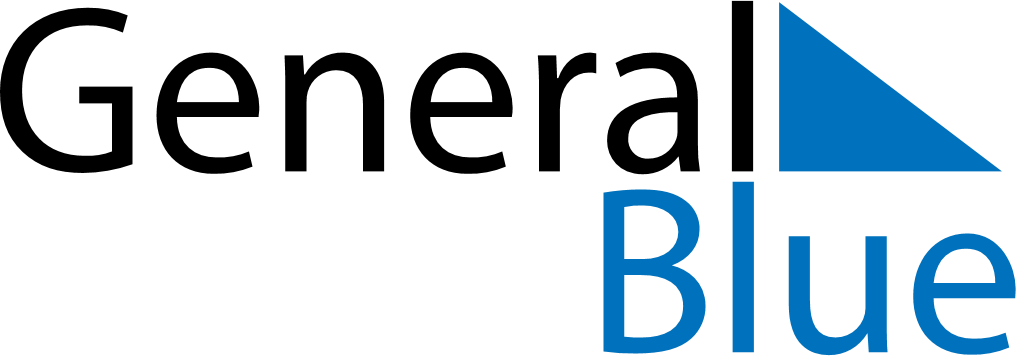 Weekly CalendarJune 24, 2024 - June 30, 2024Weekly CalendarJune 24, 2024 - June 30, 2024AMPMMondayJun 24TuesdayJun 25WednesdayJun 26ThursdayJun 27FridayJun 28SaturdayJun 29SundayJun 30